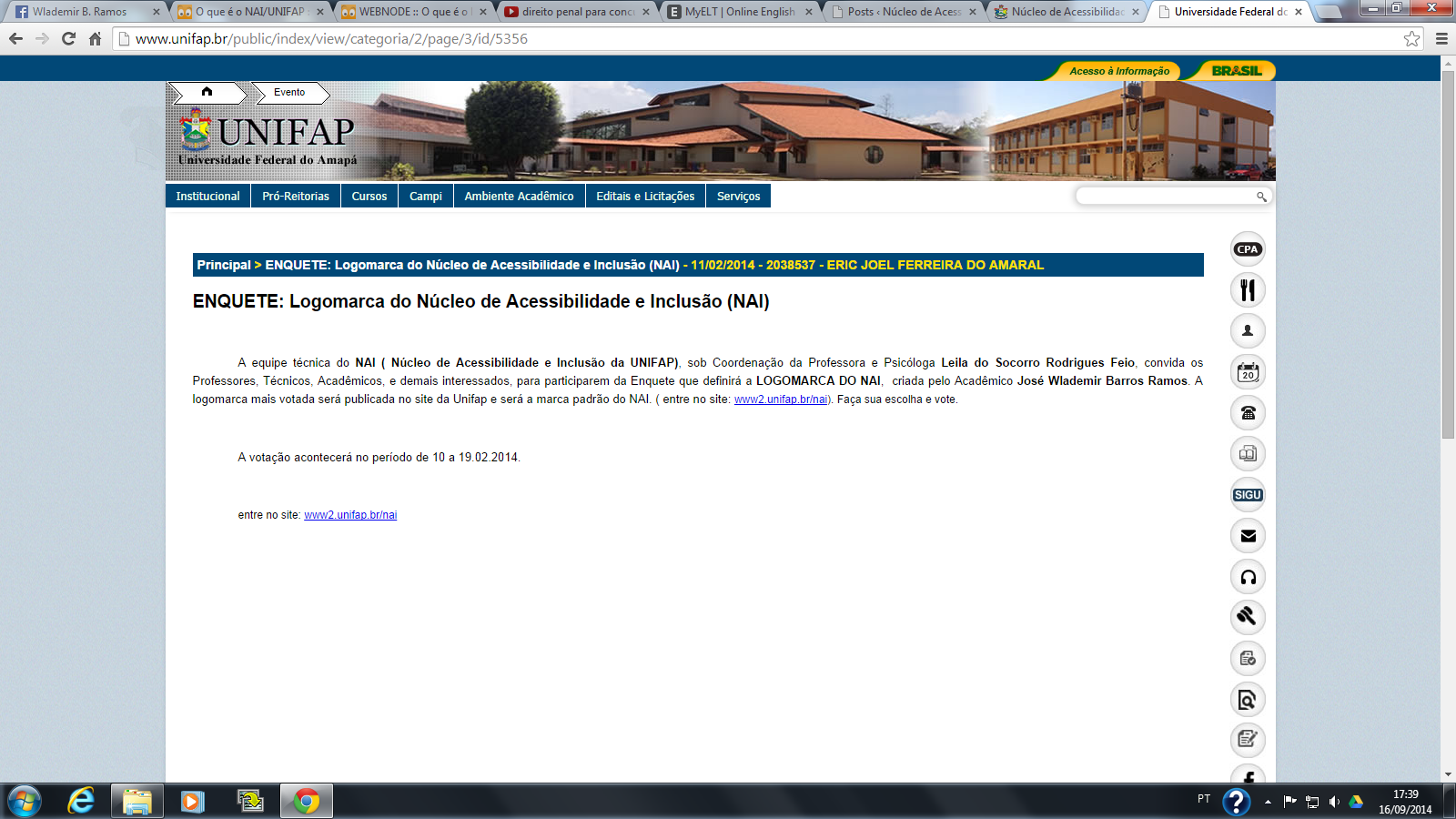 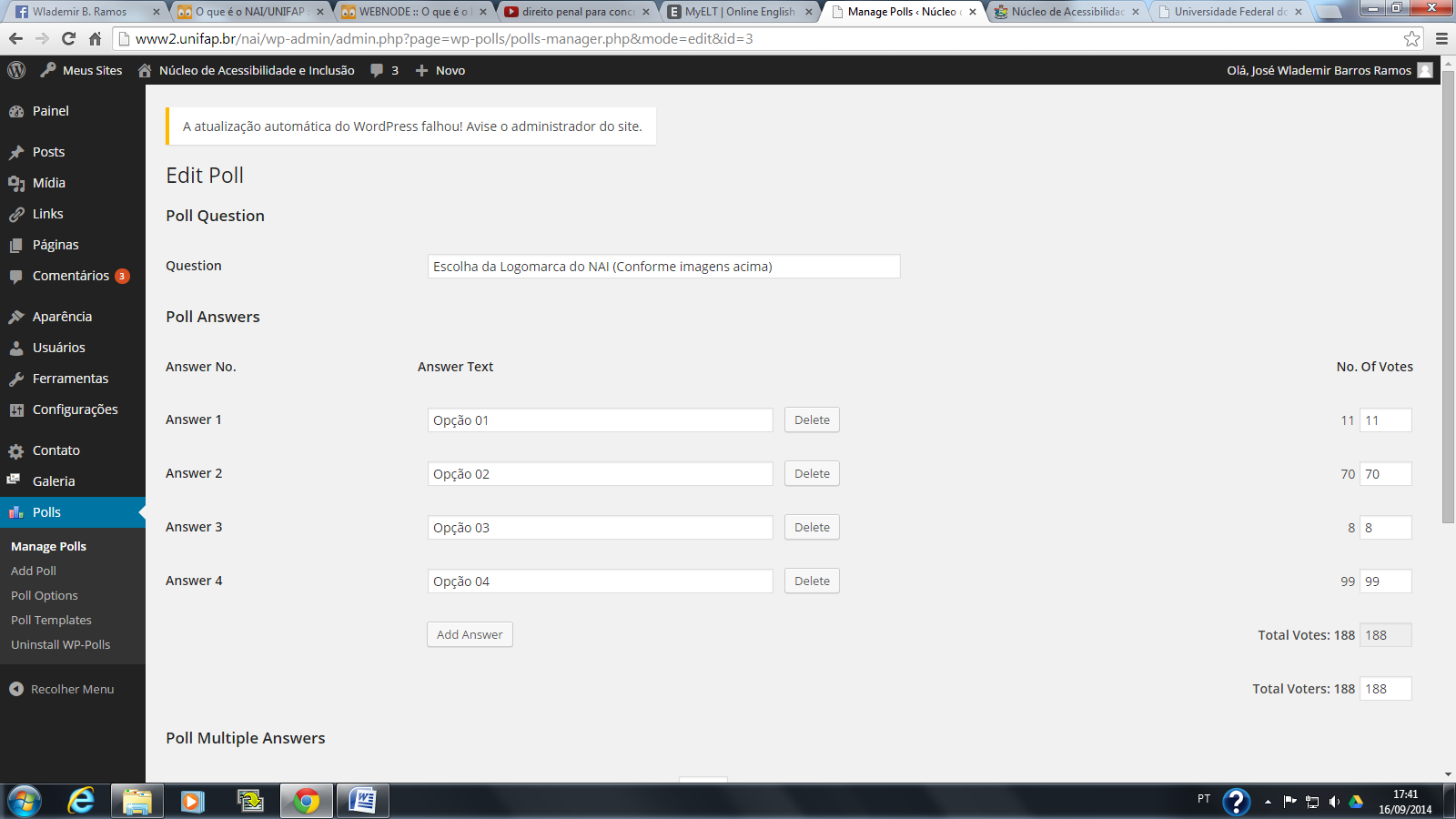 ENQUETEEscolha da Logomarca do NAI (Conforme imagens acima)Opção 04 (53%, 99 Votes)Opção 02 (37%, 70 Votes)Opção 01 (6%, 11 Votes)Opção 03 (4%, 8 Votes)Total Voters: 188